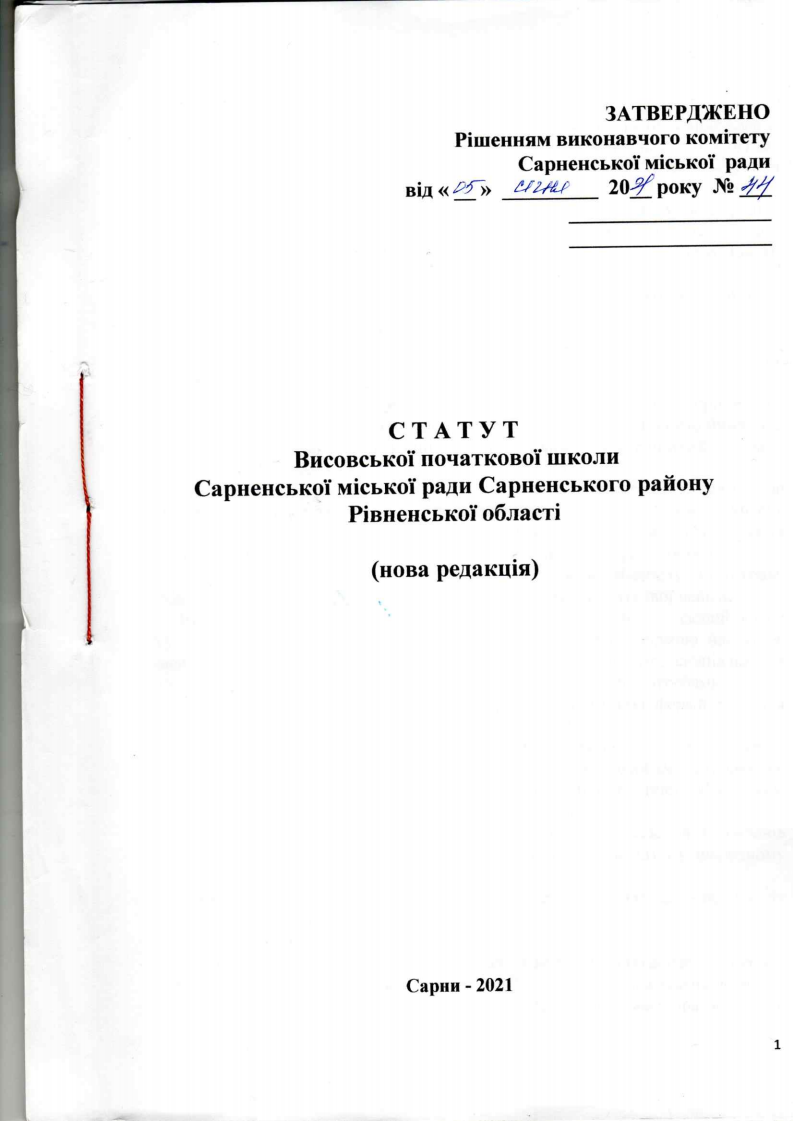 \Загальні положення Заклад загальної середньої освіти  Висовська початкова школа Сарненської міської ради Сарненського району Рівненської області   (далі – заклад освіти) є правонаступником усіх прав та обов`язків  Висовської ЗОШ І ступенів  Сарненської районної ради Рівненської області.Засновником   Висовської початкової школи Сарненської міської ради є Сарненська міська територіальна громада в особі Сарненської міської ради (далі – Засновник). Майно закладу освіти перебуває в його оперативному управлінні. Повна назва:   Висовська початкова школа  Сарненської міської ради Сарненського району Рівненської області.Скорочена назва:   Висовська початкова школа Юридична адреса закладу освіти: 34578, Рівненська обл., Сарненський р-н, с. Висове,  вул.Шкільна  , буд 1 ,     1.4. Висовська початкова школа Сарненської міської ради є юридичною особою, має відокремлений кошторис, печатку, штампи, ідентифікаційний код. Має право відкривати реєстраційний, спеціальний реєстраційний та інші рахунки в органах Державного казначейства України.1.5.Висовська початкова школа - це заклад загальної середньої освіти, що   забезпечений кваліфікованими педагогічними кадрами, має сучасну матеріально-технічну і навчально-методичну базу та спроможний забезпечувати на належному рівні здобуття   початкової   середньої освіти.1.6.  Перший рівень повної загальної середньої освіти  забезпечує підготовку учнів згідно вимог, визначених державним стандартом початкової освіти;  Висовська початкова школа  може створювати у своєму складі класи (групи) з вечірньою, заочною, дистанційною, мережевою формою навчання, класи (групи) з поглибленим вивченням окремих предметів, спеціальні та інклюзивні класи для навчання дітей з особливими освітніми потребами. Висовська початкова школа може організовувати такі форми здобуття освіти як екстернат та педагогічний патронаж. Висовська початкова школа  для здійснення статутної діяльності може на договірних засадах об’єднуватися з іншими юридичними особами, створюючи освітні, освітньо-наукові, наукові, освітньо-виробничі та інші об’єднання, кожен із учасників якого зберігає статус юридичної особи.   Висовська початкова школа може здійснювати підвезення здобувачів освіти, педагогічних працівників (за потреби) до цього закладу і у зворотному напрямку Зміни до Статуту розробляються директором закладу освіти та затверджуються Засновником. 1.7.Метою закладу освіти є: у загальній середній освіті:  забезпечення всебічного розвитку, навчання, виховання, виявлення обдарувань, соціалізації особистості, яка здатна до життя в суспільстві та цивілізованої взаємодії з природою, має прагнення до самовдосконалення і здобуття освіти упродовж життя, готова до свідомого життєвого вибору та самореалізації, відповідальності, трудової діяльності та громадянської активності, дбайливого ставлення до родини, своєї країни, довкілля, спрямування своєї діяльності на користь іншим людям і суспільству; формування в учнів компетентностей, визначених Законами України «Про освіту», «Про загальну середню освіту», «Про місцеве самоврядування в Україні» та державними стандартами.1.8.Головні завдання закладу освіти.1.8.1.Головними завданнями початкової  загальної середньої освіти є:виявлення та розвиток здібностей та обдарувань особистості, її індивідуальних здібностей, досягнення результатів навчання, прогресу в розвитку, зокрема формування і застосування відповідних компетентностей, визначених державними стандартами;організація безпечного освітнього середовища з урахуванням вікових особливостей, фізичного, психічного та інтелектуального розвитку дітей, їхніх особливих освітніх потреб;виховання громадянина України; ‒ забезпечення виконання вимог Державних стандартів дошкільної, загальної середньої освіти, підготовка здобувачів освіти до подальшої освіти і трудової діяльності; ‒ виховання у здобувачів освіти поваги до Конституції України, державних символів України, прав і свобод людини і громадянина, почуття власної гідності, відповідальності перед законом за свої дії, свідомого ставлення до обов'язків людини і громадянина; ‒ забезпечення реалізація права здобувачів освіти на вільне формування політичних і світоглядних переконань; ‒ виховання шанобливого ставлення до родини, поваги до народних традицій і звичаїв, державної мови, мов національних меншин та рідної мови, національних цінностей Українського народу та інших народів і націй; ‒ виховання свідомого ставлення до свого здоров'я та здоров'я інших громадян як найвищої соціальної цінності, формування гігієнічних навичок і засад здорового способу життя, збереження і зміцнення фізичного та психічного здоров'я здобувачів освіти; ‒ забезпечення соціального захисту здобувачів освіти, сприяння встановлення рівного доступу до повноцінної освіти різних категорій учнів, відповідно до їх індивідуальних нахилів, потреб, інтересів; ‒ реалізація права осіб з особливими освітніми потребами на здобуття загальної середньої освіти; ‒ створення передумов для соціальної адаптації, подальшої інтеграції в суспільство осіб з особливими освітніми потребами. 1.9.Висовська початкова школа у своїй діяльності керується Конституцією України, Законами України «Про освіту», «Про повну загальну середню освіту», «Про дошкільну освіту», «Про місцеве самоврядування в Україні», спеціальними законами, іншими актами законодавства у сфері освіти і науки, центральних органів виконавчої влади, міжнародних договорів України, рішеннями Сарненської міської ради, уповноваженого нею органу управління освіти, цим Статутом.1.10.Висовська початкова школа самостійно приймає рішення та здійснює освітню діяльність в межах автономії, обсяг якої визначається Законом України «Про освіту», спеціальними законами та цим Статутом.1.11.Висовська початкова школа несе відповідальність перед здобувачами освіти, територіальною громадою міста, суспільством і державою за: безпечні умови освітньої діяльності; дотримання Державних стандартів освіти; дотримання договірних зобов'язань з іншими суб'єктами освітньої, виробничої, наукової діяльності, у тому числі зобов'язань за міжнародними угодами; дотримання фінансової дисципліни; прозорість, інформаційну відкритість закладу освіти. 1.12.Автономія закладу освіти визначається його правом: ‒ брати участь в установленому порядку в моніторингу якості освіти; ‒ проходити в установленому порядку громадську акредитацію закладу; ‒ самостійно визначати форми, методи і засоби організації освітнього процесу; ‒ самостійно формувати освітню програму; ‒ на основі освітньої програми розробляти навчальний план, в тому числі в установленому порядку розробляти і впроваджувати експериментальні та індивідуальні навчальні плани; ‒ планувати власну діяльність та формувати стратегію розвитку закладу освіти; ‒ спільно з вищими навчальними закладами, науково-дослідними інститутами та центрами проводити науково-дослідну, експериментальну, пошукову роботу, що не суперечить законодавству України; ‒ використовувати різні форми морального стимулювання та матеріального заохочення до педагогічних працівників, здобувачів освіти, інших учасників освітнього процесу згідно з чинним законодавством України; ‒ на правах оперативного управління розпоряджатися рухомим і нерухомим майном згідно з законодавством України та цим Статутом; ‒ отримувати кошти і матеріальні цінності від органів виконавчої влади, органів місцевого самоврядування, об’єднаних територіальних громад, юридичних і фізичних осіб; ‒ залишати у своєму розпорядженні і використовувати власні надходження згідно з чинним законодавством України; ‒ розвивати власну матеріально-технічну базу та соціальну базу (спортивно-оздоровчих, лікувально-профілактичних і культурних підрозділів); ‒ впроваджувати експериментальні програми; ‒ самостійно забезпечувати добір і розстановку кадрів; ‒ відповідного до власного Статуту утворювати, реорганізовувати та ліквідовувати структурні підрозділи; ‒ встановлювати власну символіку та атрибути; ‒ користуватись пільгами, передбаченими державою; ‒ брати участь у роботі міжнародних організацій, асоціацій і рухів у проведенні науково-дослідницької, експериментальної, пошукової, просвітницької роботи; ‒ здійснювати інші дії, що не суперечать чинному законодавству. 1.13.Заклад освіти зобов’язаний: ‒ реалізовувати положення Конституції України, Законів України «Про освіту», «Про повну загальну середню освіту», інших нормативно-правових актів у галузі освіти; ‒ здійснювати освітню діяльність на підставі ліцензії, отриманої у встановленому законодавством порядку; ‒ задовільняти потреби громадян, що проживають на території обслуговування закладу освіти, в здобутті базової загальної середньої освіти; ‒ за потреби створювати інклюзивні та/або спеціальні групи і класи для навчання осіб з особливими освітніми потребами; ‒ забезпечувати єдність навчання та виховання; ‒ створювати власну науково-методичну і матеріально-технічну базу; ‒ проходити плановий інституційний аудит у терміни згідно з чинним законодавством; ‒ забезпечувати відповідність рівня загальної середньої освіти Державним стандартам загальної середньої освіти; ‒ охороняти життя і здоров’я здобувачів освіти, педагогічних та інших працівників закладу освіти; ‒ додержуватись фінансової дисципліни, зберігати матеріальну базу; ‒ забезпечувати видачу здобувачам освіти документів про освіту встановленого зразка; ‒ здійснювати інші повноваження, делеговані засновником або уповноваженим ним органом управління освітою. 1.14 У закладі освіти можуть створюватись та функціонувати: методичні об’єднання педагогічних працівників: спортивні секції, методична рада закладу, творчі групи; психологічна служба; інші підрозділи у разі потреби або якщо це передбачено чинним законодавство. 1.15.Медичне обслуговування здобувачів освіти здійснюється медичним працівником, що є в штаті закладу освіти або медичним працівником  закладів охорони здоров’я згідно із порядком, встановленим Кабінетом Міністрів України..Заклад освіти створює внутрішню систему забезпечення якості освіти відповідно із методичними рекомендаціями, розробленими центральним органом виконавчої влади із забезпечення якості освіти.1.17.Взаємовідносини закладу освіти з юридичними і фізичними особами визначаються угодами, що укладені між ними.Організація освітнього процесу Висовська початкова школа  проводить свою діяльність на І рівні загальної середньої освіти. Висовська початкова школа планує свою роботу самостійно, відповідно до перспективного та річного планів. Плани роботи затверджуються педагогічною радою закладу освіти. Освітній процес у закладі освіти здійснюється відповідно до освітньої (освітніх) програми (програм), розроблених та затверджених згідно із порядком, визначеним Законами України «Про освіту», «Про повну загальну середню освіту».Освітня програма схвалюється педагогічною радою закладу освіти та затверджується керівником. На основі освітньої програми заклад освіти складає та затверджує навчальний план, що конкретизує організацію освітнього процесу. Заклад освіти забезпечує відповідність І  рівня загальної середньої освіти Державним стандартам початкової  освіти, єдність навчання і виховання. Заклад освіти працює за навчальними програмами, підручниками, посібниками, що мають відповідний гриф Міністерства освіти і науки України (далі - МОН України), і забезпечує виконання освітніх завдань на кожному ступені навчання відповідно до вікових особливостей та природних здібностей дітей. Заклад освіти обирає форми, засоби і методи навчання та виховання відповідно до Закону України «Про повну загальну середню освіту», Закону України «Про дошкільну освіту» та цього Статуту з урахуванням специфіки, профілю та інших особливостей організації освітнього процесу. Заклад освіти здійснює освітній процес за денною формою навчання. Освітній процес у закладі освіти може здійснюватися за груповою, індивідуальною (екстернат, сімейна (домашня), педагогічний патронаж) формами навчання, за потребою організовується інклюзивне навчання. Класи у закладі освіти формуються за погодженням із засновником або уповноваженим ним органом з питань освіти згідно з нормативами їх наповнюваності, встановленими законодавством, з урахуванням наявності приміщень, що відповідають санітарно-гігієнічним вимогам для здійснення освітнього процесу, та відповідно до кількості поданих заяв про зарахування у заклад освіти. Кількість учнів у класі (наповнюваність класу) закладу освіти не може становити менше 5 учнів.У разі якщо кількість учнів не дозволяє утворити клас, учні можуть продовжити навчання в цьому закладі освіти за однією з інших (крім очної) форм здобуття повної загальної середньої освіти або в іншому закладі освіти із забезпеченням територіальної доступності. Зменшення кількості учнів у класі протягом навчального року не є підставою для припинення функціонування цього класу до закінчення навчального року.Поділ класів на групи для вивчення окремих предметів у закладі освіти здійснюється згідно з нормативами, встановленими МОН України. Початкова школа може забезпечувати здобуття початкової освіти дітьми (незалежно від їх кількості) одного або різного віку, які можуть навчатися в одному з’єднаному класі (класі-комплекті) або в різних класах. Освітній процес у початковій школі може організовуватися одним чи кількома вчителями або в будь-якій іншій формі, яка є найбільш зручною та доцільною для забезпечення здобуття дітьми початкової освіти відповідно до державного стандарту початкової освіти.Гранична наповнюваність таких класів-комплектів становить не менше п’яти та не більше дванадцяти осіб.Положення про з’єднаний клас (клас-комплект) початкової школи затверджується МОН.З метою забезпечення належної якості вивчення окремих навчальних предметів (інтегрованих курсів) клас  може ділитися не більш як на три групи з кількістю учнів не менше восьми осіб згідно із порядком, встановленим МОН.Порядок поділу класів на групи та інші умови організації освітнього процесу в державних, комунальних закладах спеціалізованої освіти визначаються положеннями про них, затвердженими в установленому порядку.Для вивчення навчальних предметів, курсів, інтегрованих курсів, у тому числі вибіркових, можуть формуватися та функціонувати міжкласні групи, що включатимуть учнів різних класів одного або різних років навчання.Учні розподіляються між класами (групами) керівником закладу освіти.За письмовими зверненнями батьків учнів керівник закладу освіти приймає рішення про утворення групи (груп) подовженого дня, у тому числі інклюзивної та/або спеціальної, фінансування якої (яких) здійснюється за кошти засновника та за інші кошти, не заборонені законодавством.Порядок утворення та організації діяльності груп подовженого дня визначається МОН.Зарахування здобувачів освіти до початкової школи здійснюється без проведення конкурсу відповідно до території обслуговування. Здобувачі освіти, які не проживають на території обслуговування, можуть бути зараховані в заклад освіти за наявністю вільних місць у відповідному класі. Зарахування здобувачів освіти в заклад освіти проводиться наказом керівника  закладу освіти.Для зарахування здобувачів освіти в заклад освіти батьки або особи, що їх замінюють, подають заяву, копію свідоцтва про народження дитини, медичну довідку встановленого зразка, особову справу (крім дітей, які вступають до першого класу). До першого класу зараховуються як правило діти з 6 (шести) років.  Особи з особливими освітніми потребами можуть розпочинати здобуття початкової освіти з іншого віку, а тривалість здобуття ними початкової та базової середньої освіти може бути подовжена з доповненням освітньої програми корекційно-розвитковим складником. Іноземні громадяни та особи без громадянства зараховуються в заклад освіти відповідно до законодавства та/або міжнародних договорів України. Переведення здобувачів освіти до наступного класу здійснюється згідно із порядком, встановленим МОН України. У разі переходу здобувача освіти до іншого закладу освіти для здобуття загальної середньої освіти батьки або особи, що їх замінюють, подають в заклад освіти заяву про перехід та письмове підтвердження або його скановану копію з іншого закладу освіти про можливість зарахування до нього відповідного здобувача освіти. У разі вибуття здобувача освіти на постійне місце проживання за межі України батьки або особи, які їх замінюють, подають до закладу освіти заяву про вибуття та копію або скановану копію паспорта громадянина України для виїзду за кордон, з яким перетинає державний кордон дитина, або її проїзного документа із записом про вибуття на постійне місце проживання за межі України чи відміткою про взяття на постійний консульський облік у дипломатичному представництві або консульській установі України за кордоном (для здобувачів освіти, які не досягли повноліття). Навчальний рік у закладі освіти розпочинається у День знань - 1 вересня і закінчується не пізніше 1 липня наступного року.Тривалість канікул протягом навчального року повинна становити не менше як 30 календарних днів. Тривалість уроків у закладі освіти становить: у 1-х класах - 35 хвилин, у 2- 4-х класах - 40 хвилин, у 5-9-х – 45 хвилин. Заклад освіти може обрати інші, крім уроку форми організації освітнього процесу. Різниця в часі навчальних годин перших-четвертих класів обов’язково обліковується і компенсується проведенням додаткових, індивідуальних занять та консультацій з учнями. Зміна тривалості уроків допускається за погодженням із засновником або уповноваженим ним органом управління освіти та територіальними установами Держпродспоживслужби України. Розклад уроків складається відповідно до навчального плану закладу з дотриманням педагогічних та санітарно-гігієнічних вимог і затверджується директором закладу освіти. Зміст, обсяг і характер домашніх завдань визначаються вчителем відповідно до педагогічних і санітарно-гігієнічних вимог з урахуванням вимог навчальних програм та індивідуальних особливостей здобувачів освіти.Домашні завдання здобувачам освіти перших класів не задаються. Крім різних форм обов'язкових навчальних занять, у закладі освіти проводяться індивідуальні, групові, факультативні та позакласні заняття та заходи, що передбачені окремим розкладом та планом роботи і спрямовані на задоволення освітніх інтересів здобувачів освіти та на розвиток їх творчих здібностей, нахилів і обдарувань. Відволікання здобувачів освіти від навчальних занять для провадження інших видів діяльності забороняється (крім випадків, передбачених законодавством). Залучення здобувачів освіти до видів діяльності, не передбачених навчальним планом та річним планом роботи закладу освіти, дозволяється лише за їх згодою та згодою батьків або осіб, які їх замінюють. Критерії оцінювання навчальних досягнень здобувачів освіти закладу освіти визначаються МОН України.  Облік навчальних досягнень здобувачів освіти протягом навчального року здійснюється у класних журналах, інструкції про ведення яких затверджуються МОН України. Результати навчальної діяльності за рік заносяться до особових справ учнів. У першому та другому класах оцінювання навчальних досягнень здобувачів освіти здійснюється вербально. У наступних класах оцінювання здійснюється відповідно до вимог щодо оцінювання навчальних досягнень здобувачів освіти, затверджених МОН України. Результати навчання здобувачів освіти на початковому рівні повної загальної середньої освіти оцінюються шляхом державної підсумкової атестації. 	Державна підсумкова атестація здобувачів початкової освіти здійснюється лише з метою моніторингу якості освітньої діяльності закладів освіти та/або якості освіти. Порядок, форми проведення і перелік навчальних предметів, з яких проводиться державна підсумкова атестація, визначає МОН.В окремих випадках здобувачі освіти за станом здоров’я або з інших поважних причин можуть бути звільнені від державної підсумкової атестації згідно із порядком, встановленим МОН України та Міністерством охорони здоров’я України. Здобувачі початкової освіти, які протягом одного року навчання не засвоїли програмний матеріал, за поданням педагогічної ради та згодою батьків (осіб, які їх замінюють) направляються для обстеження фахівцями відповідного інклюзивно-ресурсного центру. За висновками зазначеного центру такі здобувачі освіти можуть продовжувати навчання в спеціальних школах або навчатися за індивідуальними навчальними планами і програмами за згодою батьків або осіб, які їх замінюють. Здобувачі початкової освіти, які через поважні причини (хвороба, інші обставини) за результатами річного оцінювання не засвоїли скориговану до індивідуальних здібностей навчальну програму, можуть бути, як виняток, залишені для повторного навчання у тому самому класі за рішенням педагогічної ради та за згодою батьків (осіб, які їх замінюють). Результати семестрового, річного оцінювання та державної підсумкової атестації доводяться до відома здобувачів освіти, їх батьків або осіб, які їх замінюють класним керівником. За результатами навчання здобувачам освіти або випускникам видається відповідний документ. Зразки документів про  початковуу загальну середню освіту затверджуються Кабінетом Міністрів України. Виховання здобувачів освіти у закладі освіти здійснюється під час проведення уроків, в процесі позаурочної та позашкільної роботи. Цілі виховного процесу в закладі освіти визначаються на основі принципів, закладених у Конституції та законах України, інших нормативно-правових актах. Заклад освіти відокремлений від церкви (релігійних організацій), має світський характер. Політичні партії (об’єднання) не мають права втручатися в освітню діяльність закладу освіти. У закладі освіти забороняється створення осередків політичних партій та функціонування будь-яких політичних об’єднань. Керівництву закладу освіти, педагогічним працівникам, органам державної влади та органам місцевого самоврядування, їх посадовим особам забороняється залучати здобувачів освіти до участі в заходах, організованих релігійними організаціями чи політичними партіями (об’єднаннями), крім заходів, передбачених освітньою програмою. Керівництву закладу освіти, органам державної влади та органам місцевого самоврядування, їх посадовим особам забороняється залучати працівників закладів освіти до участі в заходах, організованих релігійними організаціями чи політичними партіями (об’єднаннями). Здобувачі освіти не можуть бути обмежені у праві на здобуття освіти за їх належність або неналежність до релігійних організацій чи політичних партій (об’єднань). Дисципліна в закладі освіти дотримується на основі взаємоповаги усіх учасників освітнього процесу, дотримання правил внутрішнього розпорядку та цього Статуту.Застосування методів фізичного та психічного насильства до здобувачів освіти забороняється. Учасники освітнього процесу.Учасниками освітнього процесу в закладі освіти є:учні (здобувачі освіти);педагогічні, науково-педагогічні та наукові працівникиінші працівники закладу освіти;батьки учнів;асистенти дітей (у разі їх допуску відповідно до вимог частини сьомої статті 26 Закону України «Про повну загальну середню освіту»).Статус, права та обов’язки учасників освітнього процесу визначаються Законами України «Про освіту», «Про повну загальну середню освіту» іншими законодавчими актами, цим Статутом, правилами внутрішнього розпорядку закладу освіти.Здобувачі освіти мають право на: ‒ навчання впродовж життя та академічну мобільність; ‒ індивідуальну освітню траєкторію, що реалізується, зокрема, через вільний вибір видів, форм і темпу здобуття освіти, закладу освіти і запропонованих ними освітніх програм, навчальних дисциплін та рівня їх складності, методів і засобів навчання; ‒ якісні освітні послуги; ‒ справедливе та об’єктивне оцінювання результатів навчання; ‒ відзначення успіхів у своїй діяльності; ‒ свободу творчої, спортивної, оздоровчої, культурної, просвітницької, наукової і науково-технічної діяльності тощо; ‒ безпечні та нешкідливі умови навчання; ‒ повагу людської гідності; ‒ захист під час освітнього процесу від приниження честі та гідності, будь-яких форм насильства та експлуатації, цькування, дискримінації за будь-якою ознакою, пропаганди та агітації, що завдають шкоди здоров’ю здобувача освіти; ‒ користування бібліотекою, навчальною, науковою, виробничою, культурною, спортивною, побутовою, оздоровчою інфраструктурою закладу освіти та послугами його структурних підрозділів згідно з порядком, встановленим закладом освіти відповідно до спеціальних законів; ‒ доступ до інформаційних ресурсів і комунікацій, що використовуються в освітньому процесі та науковій діяльності; ‒ особисту або через своїх законних представників участь у громадському самоврядуванні та управлінні закладом освіти; ‒ інші необхідні умови для здобуття освіти, у тому числі для осіб з особливими освітніми потребами та із соціально незахищених верств населення; ‒ участь в різних видах навчальної, науково-практичної діяльності, конференціях, олімпіадах, виставках, конкурсах тощо; ‒ отримання додаткових, у тому числі платних, навчальних послуг; ‒ перегляд результатів оцінювання навчальних досягнень з усіх предметів інваріантної та варіативної частини.Здобувачі освіти зобов'язані: ‒ виконувати вимоги освітньої програми (індивідуального навчального плану за його наявності), дотримуючись принципу академічної доброчесності, та досягти результатів навчання, передбачених стандартом освіти для відповідного рівня освіти; ‒ поважати гідність, права, свободи та законні інтереси всіх учасників освітнього процесу, дотримуватися етичних норм; ‒ відповідально та дбайливо ставитися до власного здоров’я, здоров’я оточуючих, довкілля; ‒ дотримуватися вимог Статуту, правил внутрішнього розпорядку закладу освіти, а також умов договору про надання освітніх послуг (за його наявності). Здобувачі освіти мають також інші права та обов’язки, передбачені законодавством та установчими документами закладу освіти. Залучення здобувачів освіти під час освітнього процесу до виконання робіт чи до участі в заходах, не пов’язаних з реалізацією освітньої програми, забороняється, крім випадків, передбачених рішенням Кабінету Міністрів України.Здобувачі освіти залучаються за їх згодою та згодою батьків або осіб, які їх замінюють, до самообслуговування, різних видів суспільно корисної праці відповідно до цього Статуту і правил внутрішнього розпорядку з урахуванням віку, статі, фізичних можливостей.За невиконання учасниками освітнього процесу своїх обов’язків, порушення цього Статуту, правил внутрішнього розпорядку, порушення академічної доброчесності на них можуть накладатися стягнення відповідно до законодавства та Порядку виявлення та встановлення фактів академічної доброчесності. Педагогічним працівником повинна бути особа з високими моральними якостями, яка має вищу освіту, належний рівень професійної підготовки, забезпечує результативність та якість своєї роботи, фізичний та психічний стан здоров’я якої дає змогу виконувати професійні обов’язки в закладах загальної середньої освіти.До педагогічної діяльності у школі не допускаються особи, яким вона заборонена за медичними показаннями, за вироком суду. Перелік медичних протипоказань щодо провадження педагогічної діяльності встановлюється законодавством.Призначення на посаду, звільнення з посади педагогічних та інших працівників закладу освіти, інші трудові відносини регулюються законодавством про працю, Законами України «Про освіту», «Про повну загальну середню освіту», «Про дошкільну освіту» та іншими законодавчими актами. Обсяг педагогічного навантаження педагогічних працівників визначається знідно із законодавством керівником закладу освіти. Обсяг педагогічного навантаження може бути менше тарифної ставки або посадового окладу лише за письмовою згодою педагогічного працівника. Перерозподіл педагогічного навантаження протягом навчального року допускається лише в разі зміни кількості годин для вивчення окремих предметів, що передбачається робочим навчальним планом, або за письмовою згодою педагогічного працівника з дотриманням вимог законодавства про працю.Керівник закладу освіти призначає класоводів, завідуючих навчальними кабінетами, майстернями, права та обов’язки яких визначаються нормативно-правовими актами МОН України, правилами внутрішнього розпорядку та цим Статутом. Не допускається відволікання педагогічних працівників від виконання професійних обов’язків крім випадків, передбачених законодавством.Залучення педагогічних працівників до участі у видах робіт, не передбачених освітньою (освітніми) програмою (програмами) закладу, навчальними програмами та іншими документами, що регламентують діяльність закладу освіти, здійснюється лише за їх згодою.Педагогічні працівники закладу освіти підлягають атестації згідно із порядком, встановленим МОН України.За результатами атестації визначається відповідність педагогічного працівника займаній посаді, присвоюються кваліфікаційні категорії, педагогічні звання. Перелік категорій і педагогічних звань педагогічних працівників визначається Кабінетом Міністрів України. 3.14. Педагогічні працівники закладу освіти мають право на: ‒ академічну свободу, включаючи свободу викладання, свободу від втручання в педагогічну, науково-педагогічну та наукову діяльність, вільний вибір форм, методів і засобів навчання, що відповідають освітній програмі; ‒ педагогічну ініціативу; ‒ розроблення та впровадження авторських навчальних програм, проєктів, освітніх методик і технологій, методів і засобів, насамперед методик компетентнісного навчання; ‒ користування бібліотекою, навчальною, науковою, виробничою, культурною, спортивною, побутовою, оздоровчою інфраструктурою закладу освіти та послугами його структурних підрозділів згідно з порядком, встановленим закладом освіти відповідно до спеціальних законів; ‒ підвищення кваліфікації згідно з порядком, визначеним Кабінтом Міністрів України, перепідготовку; ‒ проходити сертифікацію на добровільних засадах; ‒ вільний вибір освітніх програм, форм навчання, закладів освіти, установ і організацій, інших суб’єктів освітньої діяльності, що здійснюють підвищення кваліфікації та перепідготовку педагогічних працівників; ‒ доступ до інформаційних ресурсів і комунікацій, що використовуються в освітньому процесі та науковій діяльності; ‒ відзначення успіхів у своїй професійній діяльності; ‒ справедливе та об’єктивне оцінювання своєї професійної діяльності; ‒ захист професійної честі та гідності; ‒ індивідуальну освітню (наукову, творчу, мистецьку та іншу) діяльність за межами закладу освіти; ‒ творчу відпустку строком до одного року не більше одного разу на 10 років із зарахуванням до стажу роботи; ‒ отримання пільгових довгострокових кредитів на будівництво (реконструкцію) чи придбання житла згідно з порядком, передбаченим Кабінетом Міністрів України; ‒ безпечні і нешкідливі умови праці; ‒ участь у громадському самоврядуванні закладу освіти; ‒ участь у роботі колегіальних органів управління закладу освіти. ‒ проходити атестацію для здобуття відповідної кваліфікаційної категорії та отримувати її в разі успішного проходження атестації; ‒ об’єднуватися у професійні спілки та бути членами інших об’єднань громадян, діяльність яких не заборонена законодавством; ‒ порушувати питання захисту прав, професійної та людської честі і гідності. 3.15. Педагогічні працівники закладу освіти зобов'язані: ‒ постійно підвищувати свій професійний і загальнокультурний рівні та педагогічну майстерність; ‒ виконувати освітню програму для досягнення здобувачами освіти передбачених нею результатів навчання; ‒ сприяти розвитку здібностей здобувачів освіти, формуванню навичок здорового способу життя, дбати про їхнє фізичне і психічне здоров’я; ‒ дотримуватися академічної доброчесності та забезпечувати її дотримання здобувачами освіти в освітньому процесі та науковій діяльності; ‒ дотримуватися педагогічної етики; ‒ поважати гідність, права, свободи і законні інтереси всіх учасників освітнього процесу; ‒ настановленням і особистим прикладом утверджувати повагу до суспільної моралі та суспільних цінностей, зокрема правди, справедливості, патріотизму, гуманізму, толерантності, працелюбства; ‒ формувати у здобувачів освіти усвідомлення необхідності додержуватися Конституції та законів України, захищати суверенітет і територіальну цілісність України; ‒ виховувати у здобувачів освіти повагу до державної мови та державних символів України, національних, історичних, культурних цінностей України, дбайливе ставлення до історико-культурного надбання України та навколишнього природного середовища; ‒ формувати у здобувачів освіти прагнення до взаєморозуміння, миру, злагоди між усіма народами, етнічними, національними, релігійними групами; ‒ захищати здобувачів освіти під час освітнього процесу від будь-яких форм фізичного та психічного насильства, приниження честі та гідності, дискримінації за будь-якою ознакою, пропаганди та агітації, що завдають шкоди здоров’ю здобувача освіти, запобігати вживанню ними та іншими особами на території закладів освіти алкогольних напоїв, наркотичних засобів, іншим шкідливим звичкам; ‒ додержуватися установчих документів та правил внутрішнього розпорядку закладу освіти, виконувати свої посадові обов’язки; ‒ брати участь у роботі педагогічної ради, засіданнях методичних комісій, нарадах, зборах; ‒ виконувати накази і розпорядження директора закладу освіти; ‒ вести відповідну документацію; ‒ сприяти зростанню іміджу закладу освіти; ‒ утримувати навчальні приміщення відповідно до вимог правил пожежної безпеки, охорони праці та безпеки життєдіяльності, санітарно-гігієнічних вимог. 3.16. Педагогічні працівники, які систематично порушують цей Статут, правила внутрішнього розпорядку закладу освіти, не виконують посадових обов’язків, умови трудового договору або за результатами атестації не відповідають займаній посаді, звільняються з роботи згідно із законодавством. 3.17. Права і обов’язки інших працівників, які залучаються до освітнього процесу регулюються трудовим законодавством, відповідними договорами, цим Статутом та правилами внутрішнього розпорядку закладу освіти. 3.18. Батьки здобувачів освіти та особи, які їх замінюють, мають право: ‒ захищати відповідно до законодавства права та законні інтереси здобувачів освіти; ‒ звертатися до закладів освіти, органів управління освітою з питань освіти; ‒ обирати заклад освіти, освітню програму, вид і форму здобуття дітьми відповідної освіти; ‒ брати участь у громадському самоврядуванні закладу освіти, зокрема обирати і бути обраними до органів громадського самоврядування закладу освіти; ‒ завчасно отримувати інформацію про всі заплановані у закладі освіти та позапланові педагогічні, психологічні, медичні, соціологічні заходи, дослідження, обстеження, педагогічні експерименти та надавати згоду на участь у них дитини; ‒ брати участь у розробленні індивідуальної програми розвитку дитини та/або індивідуального навчального плану; ‒ отримувати інформацію про діяльність закладу освіти, результати навчання своїх дітей (дітей, законними представниками яких вони є) і результати оцінювання якості освіти у закладі освіти та його освітньої діяльності. 3.19. Батьки та особи, які їх замінюють, є відповідальними за здобуття дітьми повної загальної середньої освіти, їх виховання і зобов’язані: ‒ виховувати у дітей повагу до гідності, прав, свобод і законних інтересів людини, законів та етичних норм, відповідальне ставлення до власного здоров’я, здоров’я оточуючих і довкілля; ‒ сприяти виконанню дитиною освітньої програми та досягненню дитиною передбачених нею результатів навчання; ‒ поважати гідність, права, свободи і законні інтереси дитини та інших учасників освітнього процесу; ‒ дбати про фізичне і психічне здоров’я дитини, сприяти розвитку її здібностей, формувати навички здорового способу життя; ‒ формувати у дитини культуру діалогу, культуру життя у взаєморозумінні, мирі та злагоді між усіма народами, етнічними, національними, релігійними групами, представниками різних політичних і релігійних поглядів та культурних традицій, різного соціального походження, сімейного та майнового стану; ‒ настановленням і особистим прикладом утверджувати повагу до суспільної моралі та суспільних цінностей, зокрема правди, справедливості, патріотизму, гуманізму, толерантності, працелюбства; ‒ формувати у дітей усвідомлення необхідності додержуватися Конституції та законів України, захищати суверенітет і територіальну цілісність України; ‒ виховувати у дитини повагу до державної мови та державних символів України, національних, історичних, культурних цінностей України, дбайливе ставлення до історико-культурного надбання України; ‒ дотримуватися установчих документів, правил внутрішнього розпорядку закладу освіти, а також умов договору про надання освітніх послуг (за наявності). 3.20. У разі невиконання батьками та особами, які їх замінюють, обов’язків, передбачених законодавством, заклад освіти може порушувати в установленому порядку клопотання про відповідальність таких осіб, у тому числі позбавлення їх батьківських прав. Управління закладом освіти та громадське самоврядування закладу освіти. 4.1. Управління закладом загальної середньої освіти здійснюють:Засновник або уповноважений ним орган (посадова особа);керівник  закладу освіти;педагогічна рада закладу;вищий колегіальний орган громадського самоврядування закладу освіти.4.2. Засновник закладу освіти або уповноважений ним орган (посадова особа):•  затверджує статут (його нову редакцію) закладу освіти; • укладає строковий трудовий договір (контракт) з керівником закладу освіти, у порядку визначеному Засновником, у відповідності до вимог чинного законодавства;• розриває строковий трудовий договір (контракт) з керівником закладу освіти з підстав та у порядку, визначених законодавством;• затверджує положення про конкурс на посаду керівника закладу загальної середньої освіти;• затверджує за поданням закладу загальної середньої освіти стратегію розвитку такого закладу;• фінансує виконання стратегії розвитку закладу загальної середньої освіти, у тому числі здійснення інноваційної діяльності закладом освіти;• утворює та ліквідує структурні підрозділи у заснованих ним закладах загальної середньої освіти;• затверджує кошторис та приймає фінансовий звіт закладу освіти у випадках, та у порядку визначеному засновником у відповідності до вимог чинного законодавства;• здійснює контроль за фінансово-господарською діяльністю  закладу освіти;• здійснює контроль за дотриманням установчих документів закладу освіти;• забезпечує створення в закладі освіти інклюзивного освітнього середовища, універсального дизайну та розумного пристосування;• здійснює контроль за недопущенням привілеїв чи обмежень (дискримінації) за ознаками раси, кольору шкіри, політичних, релігійних та інших переконань, статі, віку, інвалідності, етнічного та соціального походження, сімейного та майнового стану, місця проживання, за мовними або іншими ознаками;• здійснює контроль за виконанням плану заходів, спрямованих на запобігання та протидію булінгу (цькуванню) в закладі освіти; розглядає скарги про відмову у реагуванні на випадки булінгу (цькування) за заявами здобувачів освіти, їхніх батьків, законних представників, інших осіб та приймає рішення за результатами розгляду таких скарг; сприяє створенню безпечного освітнього середовища в закладі освіти та вживає заходів для надання соціальних та психолого-педагогічних послуг здобувачам освіти, які вчинили булінг (цькування), стали його свідками або постраждали від булінгу;• реалізує інші права, передбачені законодавством та установчими документами закладу освіти.4.2.1. Засновник не має права втручатися в діяльність закладу освіти, що здійснюється ним у межах його автономних прав, визначених законом та цим Статутом.4.2.2. Уповноважений Засновником орган управління здійснює управління закладом освіти в межах делегованих Засновником повноважень. 4.2.3. Засновник закладу освіти зобов’язаний:•  забезпечити утримання та розвиток матеріально-технічної бази заснованого ним закладу освіти на рівні, достатньому для виконання вимог стандартів освіти та ліцензійних умов;•  у разі реорганізації чи ліквідації закладу освіти забезпечити здобувачам освіти можливість продовжити навчання на відповідному рівні освіти;• забезпечити відповідно до законодавства створення в закладі освіти безперешкодного середовища для учасників освітнього процесу, зокрема для осіб з особливими освітніми потребами.4.3. Безпосереднє керівництво закладом освіти здійснює його керівник.          Керівником закладу освіти може бути особа, яка є громадянином України, вільно володіє державною мовою, має вищу освіту ступеня не нижче магістра, стаж педагогічної та/або науково-педагогічної роботи не менше трьох років (крім керівників приватних, корпоративних закладів освіти), організаторські здібності, стан фізичного і психічного здоров’я, що не перешкоджає виконанню професійних обов’язків, пройшла  конкурсний відбір та визнана переможцем конкурсу відповідно до вимог чинного законодавства.4.3.1. Керівник закладу освіти  призначається на посаду  і звільняється з посади міським головою у порядку, визначеному Засновником.       Керівник закладу освіти призначається на посаду за результатами конкурсного відбору строком на шість років (строком на два роки - для особи, яка призначається на посаду керівника закладу загальної середньої освіти вперше) на підставі рішення конкурсної комісії, шляхом укладення контракту (трудового договору).4.3.2. Не може обіймати посаду керівника закладу освіти особа, яка:є недієздатною або цивільна дієздатність якої обмежена;має судимість за вчинення злочину;позбавлена права обіймати відповідну посаду;за рішенням суду визнана винною у вчиненні корупційного правопорушення;за рішенням суду визнана винною у вчиненні правопорушення, пов’язаного з корупцією;підпадає під заборону, встановлену Законом України «Про очищення влади».4.3.3. Керівник закладу загальної середньої освіти має право:діяти від імені закладу освіти без довіреності та представляти заклад освіти у відносинах з іншими особами; підписувати документи з питань освітньої, фінансово-господарської та іншої діяльності закладу освіти;приймати рішення щодо діяльності закладу освіти  в межах повноважень, визначених законодавством та строковим трудовим договором, у тому числі розпоряджатися в установленому порядку майном закладу та його коштами;призначати на посаду, переводити на іншу посаду та звільняти з посади працівників закладу освіти, визначати їхні посадові обов’язки, заохочувати та притягати до дисциплінарної відповідальності, а також вирішувати інші питання, пов’язані з трудовими відносинами, відповідно до вимог законодавства;визначати режим роботи закладу освіти;видавати відповідно до своєї компетенції накази і контролювати їх виконання;укладати угоди (договори, контракти) з фізичними та/або юридичними особами відповідно до своєї компетенції;звертатися до центрального органу виконавчої влади із забезпечення якості освіти із заявою щодо проведення позапланового інституційного аудиту, зовнішнього моніторингу якості освіти та/або громадської акредитації закладу освіти;приймати рішення з інших питань діяльності закладу освіти.4.3.4. Керівник закладу освіти зобов’язаний:виконувати цей Закон України «Про повну загальну освіту», Закон України «Про освіту», статут та інші акти законодавства, а також забезпечувати та контролювати їх виконання працівниками закладу освіти , зокрема в частині організації освітнього процесу державною мовою;планувати та організовувати діяльність закладу  освіти;розробляти проект кошторису та подавати його Засновнику або уповноваженому ним органу на затвердження;надавати щороку засновнику пропозиції щодо обсягу коштів, необхідних для підвищення кваліфікації педагогічних працівників;організовувати фінансово-господарську діяльність закладу освіти в межах затвердженого кошторису;забезпечувати розроблення та виконання стратегії розвитку закладу освіти;затверджувати правила внутрішнього розпорядку закладу освіти;затверджувати посадові інструкції працівників закладу освітиорганізовувати освітній процес та видачу документів про освіту;затверджувати освітню (освітні) програму (програми) закладу освіти відповідно до цього Закону;створювати умови для реалізації прав та обов’язків усіх учасників освітнього процесу, в тому числі реалізації академічних свобод педагогічних працівників, індивідуальної освітньої траєкторії та/або індивідуальної програми розвитку учнів, формування у разі потреби індивідуального навчального плану;забезпечувати розроблення, затвердження, виконання та моніторинг виконання індивідуальної програми розвитку учня;контролювати виконання педагогічними працівниками та учнями (учнем) освітньої програми, індивідуальної програми розвитку, індивідуального навчального плану;забезпечувати здійснення контролю за досягненням учнями результатів навчання, визначених державними стандартами повної загальної середньої освіти, індивідуальною програмою розвитку, індивідуальним навчальним планом;створювати необхідні умови для здобуття освіти особами з особливими освітніми потребами;сприяти проходженню атестації та сертифікації педагогічними працівниками;створювати умови для здійснення дієвого та відкритого громадського нагляду (контролю) за діяльністю закладу загальної середньої освіти;сприяти та створювати умови для діяльності органів громадського самоврядування в закладі освіти;формувати засади, створювати умови, сприяти формуванню культури здорового способу життя учнів та працівників закладу освіти;створювати в закладі освіти безпечне освітнє середовище, забезпечувати дотримання вимог щодо охорони дитинства, охорони праці, вимог техніки безпеки;організовувати харчування та сприяти медичному обслуговуванню учнів відповідно до законодавства;забезпечувати відкритість і прозорість діяльності закладу освіти, зокрема шляхом оприлюднення публічної інформації відповідно до вимог законів України "Про освіту", "Про доступ до публічної інформації", "Про відкритість використання публічних коштів" та інших законів України;здійснювати зарахування, переведення, відрахування учнів, а також їх заохочення (відзначення) та притягнення до відповідальності відповідно до вимог законодавства;організовувати документообіг, бухгалтерський облік та звітність відповідно до законодавства;звітувати щороку на загальних зборах (конференції) колективу про свою роботу та виконання стратегії розвитку закладу освіти;виконувати інші обов’язки, покладені на нього законодавством, Засновником, Статутом, колективним договором, строковим трудовим договором.4.3.5. Керівник закладу освіти зобов’язаний протягом першого року після призначення на посаду пройти курс підвищення кваліфікації з управлінської діяльності обсягом не менше 90 навчальних годин.4.4.  Педагогічна рада є основним постійно діючим колегіальним органом управління закладу освіти.4.4.1.Повноваження педагогічної ради визначаються Законом України «Про повну загальну середню освіту», цим Статутом та іншими нормативно-правовими актами чинного законодавства.4.4.2. Усі педагогічні працівники зобов’язані брати участь у засіданнях педагогічної ради. Головою педагогічної ради є керівник закладу освіти. Серед членів педагогічної ради, шляхом відкритого голосування  обирається секретар.4.4.3. Педагогічна рада закладу:схвалює стратегію розвитку закладу освіти та річний план роботи;схвалює освітню (освітні) програму (програми), зміни до неї (них) та оцінює результати її (їх) виконання;схвалює правила внутрішнього розпорядку, положення про внутрішню систему забезпечення якості освіти;приймає рішення щодо вдосконалення і методичного забезпечення освітнього процесу;приймає рішення щодо переведення учнів на наступний рік навчання, їх відрахування, притягнення до відповідальності за невиконання обов’язків, а також щодо відзначення, морального та матеріального заохочення учнів та інших учасників освітнього процесу;розглядає питання підвищення кваліфікації педагогічних працівників, розвитку їх творчої ініціативи, професійної майстерності, визначає заходи щодо підвищення кваліфікації педагогічних працівників, формує та затверджує річний план підвищення кваліфікації педагогічних працівників;приймає рішення щодо впровадження в освітній процес педагогічного досвіду та інновацій, участі в дослідницькій, експериментальній, інноваційній діяльності, співпраці з іншими закладами освіти, науковими установами, фізичними та юридичними особами, які сприяють розвитку освіти;може ініціювати проведення позапланового інституційного аудиту, громадської акредитації, зовнішнього моніторингу якості освіти та/або освітньої діяльності закладу загальної середньої освіти;розглядає інші питання, віднесені чинним законодавством до її повноважень.4.4.4. Засідання педагогічної ради є правомочним, якщо на ньому присутні не менше двох третин її складу. Рішення з усіх питань приймаються більшістю голосів від її складу. У разі рівного розподілу голосів голос голови педагогічної ради є визначальним. Рішення педагогічної ради оформлюються протоколом засідання, який підписується головою та секретарем педагогічної ради.4.4.5. Рішення педагогічної ради, прийняті в межах її повноважень, вводяться в дію наказами керівника закладу освіти та є обов’язковими до виконання всіма учасниками освітнього процесу у закладі освіти.4.5.У закладі освіти за рішенням Засновника або уповноваженого ним органу для одного чи кількох закладів освіти може бути утворена піклувальна рада на визначений Засновником строк.4.6. Вищим колегіальним органом громадського самоврядування закладу освіти є загальні збори (конференція) колективу закладу освіти, які скликаються не менше одного разу на рік та формуються з уповноважених представників усіх учасників освітнього процесу (їх органів самоврядування - за наявності).Інформація про час і місце проведення загальних зборів (конференції) колективу закладу освіти розміщується в закладі освіти та оприлюднюється на офіційному вебсайті закладу освіти не пізніше ніж за один місяць до дня їх проведення.4.6.1.Загальні збори трудового колективу закладу освіти:розглядають та схвалюють проект колективного договору;затверджують правила внутрішнього трудового розпорядку;визначають порядок обрання, чисельність, склад і строк повноважень комісії з трудових спорів;обирають комісію з трудових спорів.        Загальні збори трудового колективу можуть утворювати комісію з питань охорони праці та здійснювати інші повноваження, визначені законодавством.4.6.2. Рішення загальних зборів трудового колективу підписуються головуючим на засіданні, секретарем та  є обов’язковими до виконання всіма працівниками закладу освіти.4.6.3. Загальні збори (конференція) колективу закладу освіти щороку заслуховують звіт керівника закладу освіти, оцінюють його діяльність і за результатами оцінки можуть ініціювати проведення позапланового інституційного аудиту закладу освіти.4.7. У закладі освіти може діяти учнівське самоврядування з метою формування та розвитку громадянських, управлінських і соціальних компетентностей учнів, пов’язаних з ідеями демократії, справедливості, рівності, прав людини, добробуту, здорового способу життя тощо.4.7.1.Учнівське самоврядування здійснюється учнями безпосередньо і через органи учнівського самоврядування. Учнівське самоврядування також може діяти на рівні класу.4.7.2. Учні мають рівні права на участь в учнівському самоврядуванні, зокрема на участь у роботі дорадчих (консультативних із певних питань), робочих (робочих групах тощо) та інших органів учнівського самоврядування, а також вільно обирати та бути обраними до виборних органів учнівського самоврядування.4.7.3. Органи учнівського самоврядування в заклаі утворюються за ініціативою учнів та можуть бути одноособовими, колегіальними, а також можуть мати різноманітні форми і назви.4.7.4. Керівник закладу освіти сприяє та створює умови для діяльності органів учнівського самоврядування. Інші учасники освітнього процесу не повинні перешкоджати і втручатися в діяльність органів учнівського самоврядування.4.7.5. Органи учнівського самоврядування заакладу освіти мають право:брати участь в обговоренні питань удосконалення освітнього процесу, науково-дослідної роботи, організації дозвілля, оздоровлення, побуту та харчування;проводити за погодженням з керівником  закладу освіти організаційні, просвітницькі, наукові, спортивні, оздоровчі та інші заходи та/або ініціювати їх проведення перед керівництвом опорного закладу освіти;брати участь у заходах (процесах) із забезпечення якості освіти відповідно до процедур внутрішньої системи забезпечення якості освіти;захищати права та інтереси учнів, які здобувають освіту у цьому закладі освіти;вносити пропозиції та/або брати участь у розробленні та/або обговоренні плану роботи закладу освіти, змісту освітніх і навчальних програм;через своїх представників брати участь у засіданнях педагогічної ради з усіх питань, що стосуються організації та реалізації освітнього процесу.4.7.6. У своїй діяльності органи учнівського самоврядування керуються законодавством, правилами внутрішнього розпорядку та положенням про учнівське самоврядування закладу освіти (за наявності), яке затверджується загальними зборами уповноважених представників класів закладу освіти. Діяльність органів учнівського самоврядування не повинна призводити до порушення законодавства, установчих документів закладу освіти, правил внутрішнього розпорядку, прав та законних інтересів інших учасників освітнього процесу.4.7.7.Рішення органу учнівського самоврядування виконується учнями на добровільних засадах.4.8. У закладі освіти також може діяти батьківське самоврядування.         Батьківське самоврядування здійснюється батьками учнів як безпосередньо, так і через органи батьківського самоврядування, з метою захисту прав та інтересів учнів, організації їх дозвілля та оздоровлення, громадського нагляду (контролю) в межах повноважень, визначених Законом України «Про повну загальну середню освіту та цим Статутом.4.8.1.Батьки мають право утворювати різні органи батьківського самоврядування (в межах класу, закладу освіти, за інтересами тощо) та можуть розглядати будь-які питання і приймати рішення, крім тих, що належать до компетенції інших органів управління чи органів громадського самоврядування закладу освіти.4.8.2. Рішення органу батьківського самоврядування виконується батьками виключно на добровільних засадах.Рішення органу батьківського самоврядування з питань організації освітнього процесу та/або діяльності закладу освіти можуть бути реалізовані виключно за рішенням керівника  закладу освіти, якщо таке рішення не суперечить законодавству.Рішення, заходи та форми батьківського самоврядування не повинні призводити до надання іншим учасникам освітнього процесу привілеїв чи обмежень за будь-якою ознакою, порушувати їхні права та/або законні інтереси, а також не можуть бути підставою для прийняття управлінських рішень, що не відповідають законодавству.Прозорість та інформаційна відкритість закладу освіти.Заклад освіти формує відкриті та загальнодоступні ресурси з інформацією про свою діяльність та оприлюднює таку інформацію. Доступ до такої інформації осіб з порушенням зору може забезпечуватися в різних формах та з урахуванням можливостей закладу освіти. Заклад освіти забезпечує на офіційному веб-сайті закладу відкритий доступ до такої інформації та документів: ‒ статут закладу освіти; ‒ ліцензії на провадження освітньої діяльності; ‒ сертифікати про акредитацію освітніх програм; ‒ структура та органи управління закладом освіти; ‒ кадровий склад закладу освіти згідно з ліцензійними умовами; ‒ освітні програми, що реалізуються в закладі освіти, та перелік освітніх компонентів, що передбачені відповідною освітньою програмою; ‒ територія обслуговування, закріплена за закладом освіти; ‒ фактична кількість осіб, які навчаються у закладі освіти; ‒ мова (мови) освітнього процесу; ‒ наявність вакантних посад, порядок і умови проведення конкурсу на їх заміщення (у разі його проведення); ‒ матеріально-технічне забезпечення закладу освіти (згідно з ліцензійними умовами); ‒ результати моніторингу якості освіти; ‒ річний звіт про діяльність закладу освіти; ‒ правила прийому до закладу освіти; ‒ умови доступності закладу освіти для навчання осіб з особливими освітніми потребами; ‒ перелік додаткових освітніх та інших послуг, їх вартість, порядок надання та оплати; ‒ інша інформація, що оприлюднюється за рішенням закладу освіти або на вимогу законодавства. Заклад освіти оприлюднює на своєму веб-сайті кошторис і фінансовий звіт про надходження та використання всіх отриманих публічних коштів, інформацію про перелік товарів, робіт і послуг, отриманих як благодійна допомога, із зазначенням їх вартості, а також про кошти, отримані з інших джерел, не заборонених законодавством. Інформація та документи, якщо вони не віднесені до категорії інформації з обмеженим доступом, розміщуються для відкритого доступу не пізніше ніж через десять робочих днів з дня їх затвердження чи внесення змін до них, якщо інше не визначено спеціальними законами. Матеріально-технічна база та фінансово-господарська діяльність закладу освіти. Матеріально-технічна база закладу освіти включає будівлі, споруди, землю, комунікації, обладнання, інші матеріальні цінності, вартість яких відображено у балансі. Майно закладу освіти перебуває у комунальній власності Сарненської міської територіальної громади в особі Сарненнської міської ради і закріплено за ним на правах оперативного управління. Заклад освіти відповідно до чинного законодавства користується землею, іншими природними ресурсами і несе відповідальність за дотримання вимог та норм з їх охорони. Збитки, завдані закладу освіти внаслідок порушення її майнових прав іншими юридичними та фізичними особами, відшкодовуються відповідно до чинного законодавства. Об’єкти та майно закладу освіти не підлягають приватизації чи використанню не за освітнім призначенням. Фінансування закладу освіти здійснюється відповідно до чинного законодавства. Фінансово-господарська діяльність закладу освіти проводиться відповідно до Бюджетного кодексу України, Законів України «Про освіту», «Про повну загальну середню освіту», «Про місцеве самоврядування в Україні» та інших нормативно-правових актів. Джерелами фінансування закладу освіти є: ‒ кошти державного та місцевого бюджетів у розмірі, передбаченому нормативами фінансування загальної середньої освіти для забезпечення освітнього процесу в обсязі, визначеними Державними стандартом загальної середньої освіти; ‒ кошти, отримані за надання платних послуг; ‒ доходи від реалізації продукції навчально-виробничих майстерень, навчально-дослідних ділянок, від передачі в оренду приміщень, споруд, обладнання; ‒ благодійні внески юридичних та фізичних осіб; ‒ інші джерела, не заборонені законодавством. Заклад освіти є неприбутковою установою. Доходи (прибутки) закладу освіти використовуються виключно для фінансування видатків на її утримання, реалізації мети (цілей, завдань) та напрямів діяльності, визначених цим Статутом. Забороняється розподіл отриманих доходів (прибутків) або їх частини серед засновника закладу освіти, працівників (крім оплати їх праці, нарахування єдиного соціального внеску та інших відрахувань), членів органів управління та інших пов’язаних з ними осіб. Порядок діловодства і бухгалтерського обліку у закладі освіти визначається керівником закладу відповідно до законодавства України.За рішенням керівника закладу освіти бухгалтерський облік може здійснюватися самостійно або через централізовану бухгалтерію. У разі самостійного ведення бухгалтерського обліку у закладі освіти утворюється бухгалтерська служба, яка діє відповідно до Закону України «Про бухгалтерський облік та фінансову звітність в Україні», Податкового кодексу України, Положення про бухгалтерську службу закладу освіти, затвердженого керівником.Штатний розпис закладу освіти затверджуються керівником закладу на підставі Типових штатних нормативів закладів загальної середньої освіти, затверджених центральним органом виконавчої влади, що забезпечує формування та реалізує державну політику у сфері освіти і науки за погодженням із засновником або уповноваженим ним органом.Міжнародне співробітництво. Заклад освіти має право укладати угоди про співробітництво, встановлювати прямі зв'язки з органами управління освітою та закладами освіти інших країн, міжнародними організаціями, фондами у встановленому законодавством порядку. Заклад освіти та педагогічні працівники, здобувачі освіти можуть брати участь у реалізації міжнародних проєктів та програм. Контроль за діяльністю закладу освіти. Державний нагляд (контроль) за освітньою діяльністю закладу освіти здійснюється з метою реалізації єдиної державної політики в сфері загальної середньої освіти та спрямований на забезпечення інтересів суспільства щодо належної якості освіти та освітньої діяльності. Державний нагляд (контроль) за діяльністю закладу освіти здійснюється центральним органом виконавчої влади із забезпечення якості освіти та її територіальними органами відповідно до Закону України «Про освіту». Центральний орган виконавчої влади із забезпечення якості освіти та його територіальні органи проводять інституційний аудит закладу освіти відповідно до Закону України «Про освіту» і позапланові перевірки у порядку передбаченого Законом України «Про основні засади державного нагляду (контролю) у сфері господарської діяльності». Єдиним плановим заходом державного нагляду (контролю) за освітньою діяльністю закладу освіти є інституційний аудит закладу, що проводиться один раз на 10 років центральним органом виконавчої влади із забезпечення якості освіти. Інституційний аудит включає планову перевірку дотримання ліцензійних умов. Позаплановий інституційний аудит може бути проведений за ініціативою засновника, керівника закладу освіти, педагогічної ради, вищого колегіального органу громадського самоврядування (загальних зборів або конференції), піклувальної (наглядової) ради закладу освіти у випадках, передбачених чинним законодавством. Громадський нагляд (контроль) за освітньою діяльністю закладу освіти здійснюється суб’єктами громадського нагляду (контролю) відповідно до Закону України «Про освіту». Результати інституційного аудиту оприлюднюються на сайтах закладу освіти, засновника та органу, що здійснював інституційний аудит. Заклад освіти, що має чинний сертифікат про громадську акредитацію закладу освіти, вважається таким, що успішно пройшов інституційний аудит згідно із плановим порядком. Реорганізація, ліквідація чи перепрофілювання (зміна типу) закладу освіти.Рішення про реорганізацію, ліквідацію чи перепрофілювання (зміна типу) закладу освіти приймається Засновником згідно із порядком, встановленим чинним законодавством. При реорганізації, ліквідації чи перепрофілюванні (зміні типу) закладу освіти її працівникам, здобувачам освіти, гарантовано дотримання їх прав та інтересів відповідно до чинного законодавства з питань праці та освіти10. Прикінцеві положення101. Зміни й доповнення до цього Статуту вносяться на підставі рішення Засновника. 10.2. Зміни й доповнення до цього Статуту підлягають державній реєстрації в порядку, встановленому чинним законодавством України.